Lista das inscrições homologadas para provimento de vaga de professor substituto de Ecologia (DFCA/CCA) Edital nº 106 de 2019 (Retificada)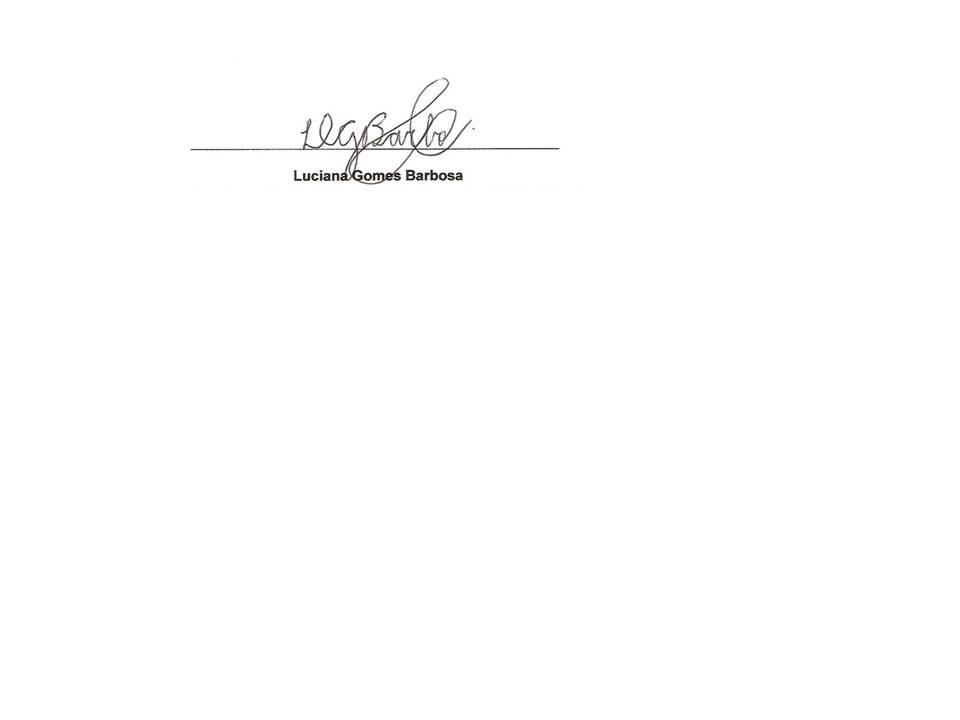 Prof. Dra. Luciana Gomes BarbosaPresidente da ComissãoNome do candidatoSituação 1. Leomyr Sângelo Alves da Silva Deferida2. Wedson Batista dos SantosDeferida3.José Lucivaldo Torquato CordeiroDeferida4.Julia Soares PereiraDeferida5.Francisco Sales FernandesDeferida6.Fernando RuschDeferida7.Camila Ferreira MendesDeferida8.Meiriana Xavier Vila NovaDeferida9.Joan Bruno SilvaDeferida10.Rafael de Paiva Farias Deferida11.Rafael Menezes RobertoDeferida12.Magnólia Martins AlvesDeferida13.Carlos Antonio Lira Felipe NetoDeferida15.Romilda Narciza Mendonça de QueirozDeferida16. Adriano Medeiros de SouzaDeferida17.Maria do Perpetuo Socorro Damasceno CostaDeferida18.Caroline Marques RodriguesDeferida19.Daniele Ferreira de MeloDeferida20.Luciana Marques Rocha Ferreira Deferida21.Marianna Barbosa da SilvaDeferida22.Fernanda Kelly Gomes da SilvaDeferida23.Ellori Laíse Silva MotaDeferida24.Natalia Vital da Silva BandeiraDeferida25.Laís Leite BarretoDeferida26.Edjane Oliveira de LucenaDeferida27. Monica Danielly de Mello OliveiraDeferida28.Jasmine Asnathe Martins RodriguesDeferida29.Leandro Costta SilvestreDeferida30.Mayara Dantas Guimaraes BeltrãoDeferida31.Patricia  Farias Rosas RibeiroDeferida32. Vagner de Souza FelixDeferida33.Bruno Ximenes PinhoDeferida34.Rafael dos Santos Dantas Deferida35.Janete Ferreira AndradeDeferida36.Aldine Luiza BaiaDeferida37.Ligia de Almeida Fernandes VieiraDeferida38.Romilda Narcisa Mendonça de QueirozDeferida39. Fernando Xavier de AssisDeferida40. Ralph Lacerda de AlbuquerqueDeferida41.Thais Cristina de Souza LopesDeferida42. Karine da Silva CarvalhoDeferida